ROTINA DO TRABALHO PEDAGÓGICO PARA SER REALIZADA EM CASA (MII-B) - Profª CARMEN> Data: 06 a 10/07 de 2020                                         Creche Municipal “Maria Silveira Mattos”SEGUNDA-FEIRATERÇA-FEIRAQUARTA-FEIRAUINTA-FEIRASEXTA-FEIRA**MATERNAL II-B*Hora da história: A joaninha que perdeu as pintinhas.(O livro será disponibilizado no grupo)*Quebra cabeça com lego- Para essa atividade vamos precisar de algumas peças de lego.Faça o contorno das peças, montando de duas ou três peças.Peça para a criança colocar os legos de forma que encaixe nas figuras que você desenhou. 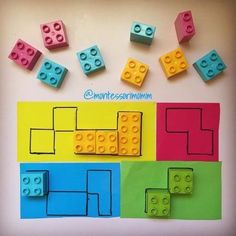 ***MATERNAL II-B*Hora da história: O nariz do elefantinho - Varal de Histórias.  https://youtu.be/5WHpBzeUF5Q(O link será disponibilizado no grupo) *Trabalhando coordenação motora com palitos e tampinhas.- Vamos precisar de dois palitos de churrasco ou de picolé, ou duas colheres, uma vasilha para colocar água e tampinhas de garrafas.Coloque água na vasilha, coloque as tampinhas dentro, a criança deve tirar as tampinhas usando somente os palitos ou as colheres.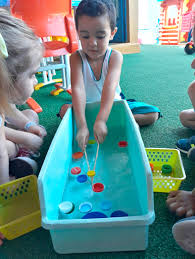 ***MATERNAL II-B*Música: A Baleia | Música Infantil | Danilo Benício - BATUCADAN. https://youtu.be/iBmzmlAWgMM (O link será disponibilizado no grupo)* Dia de experiência.- Flor que abre na água.Em uma folha de sulfite desenhe uma flor como a da imagem. Peça para a criança pintar, depois de pintada, dobre a flor nos pontilhados. Coloque água em uma bacia, peça para a criança colocar a flor dobrada dentro da vasilha com água.Você pode fazer mais de uma flor, assim a criança aproveita mais a experiência!Link da experiência.https://pin.it/3v133Kh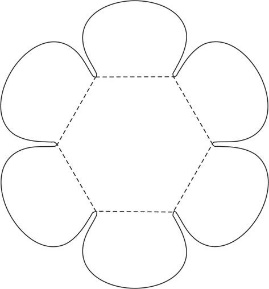 ***MATERNAL II-B*Hora da história: A Borboleta rosa. – Contar para Encantar (Vídeo gravado pela PROFESSORA CARMEN) (O link será disponibilizado no grupo)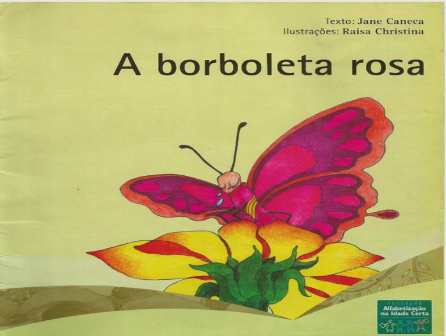 ***MATERNAL II-BHora da história: A mulher do sapo. – Danilo Benício – Batucadan. * Trabalhando a motricidade.- Colocar a música “a mulher do sapo” para a criança ouvir e pedir para que ela siga os comandos da música.